МИНИСТЕРСТВО ПРОСВЕЩЕНИЯ РОССИЙСКОЙ ФЕДЕРАЦИИФедеральное государственное бюджетное образовательное учреждение дополнительного профессионального образования«ИНСТИТУТ РАЗВИТИЯ ПРОФЕССИОНАЛЬНОГО ОБРАЗОВАНИЯ» ПОЛОЖЕНИЕ о конкурсе «Лучшая модель профессионально-ориентированного содержания дисциплин общеобразовательного блока с учетом профессиональной направленности ОП СПО»I. Общие положенияНастоящее Положение определяет порядок организации и проведения конкурса для участников внедрения методический системы преподавания общеобразовательных дисциплин с учетом профессиональной направленности «Лучшая модель профессионально-ориентированного содержания дисциплин общеобразовательного блока с учетом профессиональной направленности ОП СПО» (далее - Конкурс). Организатором Конкурса является Центр методического сопровождения среднего профессионального образования (далее - ЦМС СПО) Федерального государственного бюджетного образовательного учреждения дополнительного профессионального образования «Институт развития профессионального образования» (далее - ФГБОУ ДПО ИРПО). Конкурс проводится в рамках внедрения методик преподавания общеобразовательных дисциплин с учётом профессиональной направленности программ среднего профессионального образования, реализуемых на базе основного общего образования (далее – Проект) в рамках Федерального проекта «Современная школа».Конкурс проводится с целью обеспечения охвата и достижения эффективности внедрения методик преподавания общеобразовательных дисциплин и трансляции лучших практик реализации практико-ориентированной общеобразовательной подготовки при реализации программ СПО. Для участия в конкурсе допускаются участники внедрения методической системы преподавания общеобразовательных дисциплин с учетом профессиональной направленности: - профессиональные образовательные организации (далее – ПОО), отобранные для участия в Проекте региональными операторами проекта;- ПОО, получившие статус федеральной пилотной площадки (далее - ФПП) по теме «Апробация и внедрение федерального пакета методических разработок для обновления практики подготовки по общеобразовательным дисциплинам с учетом профессиональной направленности программ среднего профессионального образования, реализуемых на базе основного общего образования» в 2022 году. II. Порядок организации и проведения Конкурса 2.1. Конкурс проводится в период с 1 сентября 2023 г. по 29 декабря 2023 г. Банк конкурсных работ формируется в процессе реализации мероприятий процедуры внедрения – разработки рабочих методических материалов (сценарии занятий) на основе примерных методических продуктов ЦМС СПО.Конкурс проводится в три этапа – алгоритм проведения конкурса представлен в Приложении 1. Этап I. Подготовительный этап. Срок проведения - с 1 сентября по 05 октября. На первом этапе организуется знакомство участников конкурса с Положением о конкурсе, критериями оценки, оформление конкурсной документации и ее дальнейшая оценка.До 08 сентября региональными операторами проекта формируется перечень ПОО (не менее 50% всех ПОО региона) – новых участников Проекта в 2023 году. Центр методического сопровождения СПО ФГОБУ ДПО ИРПО:- до 30 сентября размещает настоящее положение на официальном сайте и в социальных сетях проекта;- до 5 октября проводит установочный семинар с представителями ФПП по формированию экспертных групп для проверки конкурсной документации;- оказывает консультационно-методическое сопровождение конкурса (телефон, почта, социальные сети), в том числе проводит консультационные семинары .Этап II. Основной этап – разработка конкурсных материалов. Срок проведения - с 3 октября по 27 октября. Участники проекта (ПОО и ФПП)- до 27 октября формируют конкурсные материалы для участия в конкурсе.ПОО до 27 октября отправляют конкурсные материалы в ЦМС СПО для проведения оценки – заполнение формы, в которой указываются данные ПОО и загружаются разработанные материалы в формате word, согласие на обработку персональных данных (Приложение 6). Ссылка на форму будет направлена ПОО-участникам конкурса отдельно.Формирование конкурсных материалов Для подтверждения использования методик преподавания общеобразовательных дисциплин с учетом профессиональной направленности образовательных программ СПО ЦМС СПО предлагает каждой образовательной организации, участвующей во внедрении в 2023 году, разработать сценарий одного учебного занятия по предложенной теме. Разработанные материалы, в дальнейшем, участвуют в конкурсе. В состав конкурсных материалов включается одна методическая разработка – сценарий занятия теме профессионально-ориентированного содержания общеобразовательной дисциплины, интегрированной с темой общепрофессиональной дисциплины, по одной образовательной программе, тема предлагается ЦМС СПО. Каждая методическая разработка включает технологическую карту занятия и методические материалы для проведения каждого этапа занятия (например, теоретический материал, материалы для закрепления и повторения, отработки практических умений и навыков, контроля знаний и др.)Для участия в конкурсе выбирается одна образовательная программа из перечня профессий и специальностей, представленных участниками в анкете, заполняемой участниками (https://forms.yandex.ru/u/650d461084227c9f2ba8b276/). Для этой образовательной программы случайным образом выбирается тема (или несколько тем для выбора образовательной организации) с профессионально-ориентированным содержанием, которые собраны из содержания дисциплин общепрофессионального цикла ПОП-П (размещены в реестре ИРПО), которые максимально ориентированы на будущую профессию/специальность. Темы отобраны экспертами ЦМС СПО и могут быть интегрированы с темами дисциплин общеобразовательной подготовки. Для корреляции отбирались дисциплины общеобразовательной подготовки, по которым планируется проведение ВПР (фрагмент таблицы представлен в Приложении 2). Заполненная таблица с темами интегрированных занятий с профессионально-ориентированным содержанием по всем колледжам, участникам проекта, будет размещена на информационных ресурсах ЦМС СПО не позднее 5 октября. Для ПОО, не заполнивших анкету, образовательная программа и тема интегрированного занятия будут выбраны автоматически.Образовательная организация не ограничена в расширении темы занятия содержанием общепрофессиональной дисциплины для достижения максимального образовательного результата.Продолжительность учебного занятия 2-6 академических часов.Вид занятия определяется образовательной организацией самостоятельно, он может быть комбинированным, содержать активные формы обучения, в том числе и представленные в Методиках преподавания по общеобразовательным дисциплинам.Методические разработки занятий (сценарии занятий) оформляются в соответствии с Шаблоном, представленном в Приложении 3.  В приложении 3 представлен титульный лист для конкурсных материалов, шаблон и технические требования к методическим материалам. После титульного листа размещаются все материалы учебного занятия, которым дается название,   например: «Интегрированная практическая работа по теме «___________»; «Комбинированный урок-освоения новых знаний по теме «_________»; «Практикум на освоение навыков работы на тренажере ___________ по теме «______________»; «Комбинированное занятие-квест «Поиск неисправностей хххх »   по теме «_________»   и т.д. (указывается тема, предложенная ЦМС СПО).Обязательно указывается материально-техническое оснащения каждого этапа занятия.Разработанные материалы направляются в ЦМС СПО в период с 20 октября по 30 октября через электронную форму, представленную в Методических рекомендациях по проведению внедрения.Этап III.  Заключительный этап. Срок проведения – с 27 октября по 29 декабря 2023 года.На третьем этапе организуется проведение оценки конкурсных материалов на уровне ЦМС СПО:До 20 октября формируются экспертные группы для оценки конкурсных материалов не менее 3-х человек. В экспертную группу включаются представители администрации и педагогические работники ФПП.       С 27 октября по 23 ноября проводится оценка представленных конкурсных материалов ПОО, по чек-листам, представленным в Приложении 4.По итогам экспертной оценки, определяются 100 лучших моделей профессионально-ориентированного содержания из представленных конкурсных материалов и заполняется электронные протоколы «Итоги оценки конкурсных материалов № __».ЦМС СПО в период с 24 ноября по 20 декабря подводит итоги конкурса и обеспечивает их размещение в социальных сетях Проекта и официальном сайте ФГБОУ ДПО ИРПО.2.2. Для организации и проведения Конкурса формируется Организационный комитет Конкурса (далее – Оргкомитет) - Приложение 5.Оргкомитет:2.3. Участие в конкурсе является бесплатным. Материалы, представленные на конкурс, прикрепляются к анкете образовательной организации и являются подтверждением внедрения в образовательной организации Методик преподавания общеобразовательных дисциплин. Материалы, представленные на конкурс, могут быть размещены в публичном доступе в сети Интернет. Участник конкурса (автор/ы  методических материалов) дает согласие на обработку персональных данных (Приложение 6), и согласие на публикацию своей конкурсной работы на информационных ресурсах Организатора Конкурса.III. Процедура оценки конкурсных работ и определение победителей Конкурса  Победители и призеры Конкурса определяются ЦМС СПО по результатам ранжирования электронного протокола «Итоги оценки конкурсных материалов». Решение публикуется на сайте https://firpo.ru и социальных сетях Проекта. IV. Награждение победителей Конкурса По результатам выделяются победители и призеры конкурса. Всем победителям (максимальный балл по каждой общеобразовательной дисциплине) вручаются - дипломы I степени, призерам -  (второе, третье место по баллам) вручаются дипломы II и III степени. Все участники Конкурса получают электронные сертификаты участника. Итоги Конкурса и работы участников могут быть опубликованы на сайте https://firpo.ru и социальных сетях Проекта. V. Контактная информация Оргкомитета Конкурса  Отдел методического сопровождения по формированию общих компетенций в СПО Центра сопровождения среднего профессионального образования  ФГБОУ ДПО “Институт развития профессионального образования”.Е-mail: fipp@gosspo.ruТелефон:  7 (495) 899-05-51 (добавочный 800)ВКонтакте: https://vk.com/cmsspoTelegram: https://t.me/metod_wayVI. ГлоссарийСПО – среднее профессиональное образованиеОД – общеобразовательная дисциплинаПОО – профессиональная образовательная организацияФПП – федеральная пилотная площадкаУГПС – укрупненная группа профессий, специальностейОП – образовательная программаРП – рабочая программаУМК – учебно-методический комплексТК – технологическая картаМТО – материально-технической оснащениеФОС – фонд оценочных средствПЦК – предметно-цикловая комиссияФУМО – федеральное учебно-методическое объединениеПриложение 1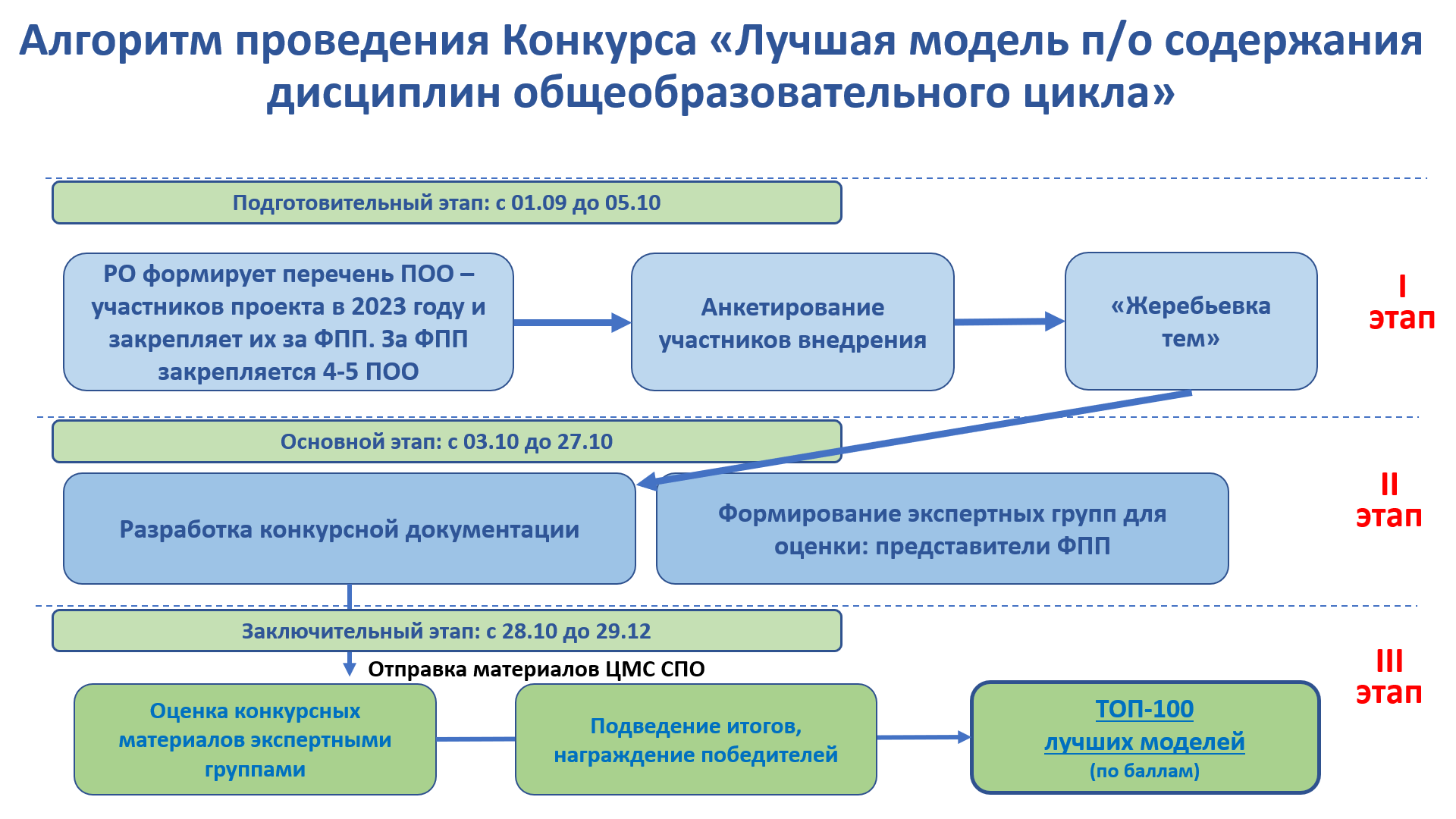 Приложение 2Фрагмент таблицы «Темы интегрированных занятий профессионально-ориентированного содержания общеобразовательных дисциплин»Вся таблица размещена на информационных ресурсах ЦМС СПОПриложение 3Формирование конкурсных материалов (Титульный лист для конкурсных материалов, шаблон технологической карты)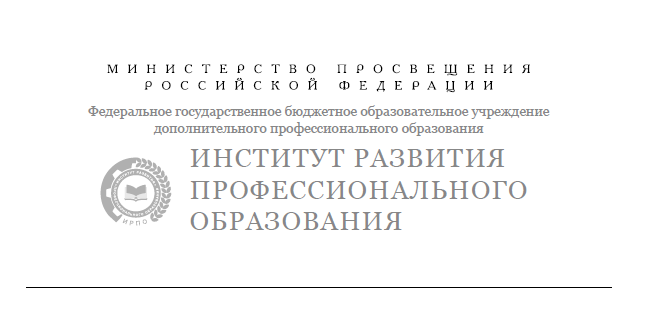 Конкурсные материалыдля участия в конкурсе «Лучшая модель профессионально-ориентированного содержания дисциплин общеобразовательного блока с учетом профессиональной направленности ОП СПО»Москва    ИРПО2023 годНазвание учебного занятия______________________________________________________________________________________________Технологическая карта занятия Информация о разработчике(ах) содержательного описания Формирование темы занятия общеобразовательной дисциплины с профессионально-ориентированным содержанием, интегрированным с содержанием общепрофессиональной дисциплинойОбщая информация по занятиюТематическое содержание и планируемые результаты:В результате проведения занятия обучающийся должен освоить основной вид/ы деятельности: ХХХХХ  и соответствующие ему/им общие и профессиональные компетенции:Перечень общих компетенций (код и наименование):….Перечень профессиональных компетенций (код и наименование): ….Описание основных этапов занятияДополнительные источники информации Приложение – дидактические материалы к этапам занятий Примечания к заполнению шаблона:На титульном листе фиксируется  общеобразовательная дисциплина, для которых пишется сценарий занятия и через знак «+» одна или две (возможно более) общепрофессиональные дисциплины, в которых есть темы, коррелирующие с темами общеобразовательной дисциплины.Разработка сценария  проводится двумя преподавателями разных дисциплин,  их фамилии вписываются через знак «+» и они оба становятся участниками конкурса. Название занятия должно отображать вид и форму занятия.Интегрированное занятие должно быть полноценным как для общеобразовательной,  так и для общепрофессиональной дисциплины, поэтому учебный материал должен быть полным и ориентированным на профессиональное содержание.Технологическая картаРазделы 1, 2 носят информационный характер. В Разделе 3 ФГОС СПО указывается в формате хх.хх.хх;  вид  занятия должен соответствовать названию занятия и может быть расширен другими видами, элементы которых присутствуют в технологии проведения занятия (урок, лекция, практическое занятие, интегрированное занятие, лабораторное занятие, семинар, консультация и т.д.); форма проведения занятия (объяснение, задания, опрос, тест, упражнения, исследование, практическая работа, игра, экскурсия и т.д.)   также может быть комбинированной; уровень изучения выбирается из списка; учебники и информационные источники указываются основные и не более 5-ти; ключевые слова  — это отдельные слова или словосочетания, которые описывают тематику учебного занятия; в «базовых понятиях» фиксируются  термины, определения, формулы, законы и закономерности, правила  и т.д., которые закрепляются по завершении занятия;в «кратком описании» необходимо обосновать вид, формы проведения и перечень оборудования.В Разделе 4 формулируются вид/ы деятельности, освоению которых способствует проведение интегрированного занятия и компетенции, которые при этом формируются. Описание основных этапов занятия. Технологическая карта может рассматриваться как план учебного занятия и содержать краткую информацию об учебных элементах каждого этапа занятия, в этом случае, она дополняется описательной частью - сценарием учебного занятия, с подробным изложением технологических элементов учебного занятия, а может содержать подробную описательную часть внутри столбцов самой технологической картыВ столбце 1 таблицы приведено примерное содержание этапов занятия, преподаватель формулирует их самостоятельно.Столбцы 2, 3 могут быть заполнены кратко, например «преподаватель демонстрирует видеоролик, поручив студентам зафиксировать порядок выполнения операций и указывается продолжительность этого элемента занятия в минутах» или подробно «преподаватедь демонстрирует видеоролик «ххх», в котором показаны ххххх, акцентирует внимание студентов на ххххххх, просит зафиксировать хххххх,  особенности хххх и порядок выполнения операций. По завершении ролика, Х мин  студенты перечисляют операции ( студент, назвавший максимальное количество операций правильно получает ххх).В первом случае, необходимо будет прописать подробный сценарий занятия.В столбце 4 перечисляются коды общих и профессиональных компетенций из перечня, приведенного выше п.4В столбце 5 перечисляются типы оценочных мероприятий и критерии оценивания: в кратком варианте это может быть – опрос, тест, викторина, турнир и тд, Х мин (подробное описание викторины приводится в сценарии); в полном варианте «Преподаватель предлагает студентам поучаствовать в электронной викторине из ХХ вопросов, вопрос выбирается случайным образом по нажатии кнопки, студент, правильно ответивший на Х вопросов получает ……, продолжительность Х мин. Вопросы викторины с правильными ответами:…»  или «… Х студентов отвечают на вопросы преподавателя: ххххх ( вопросы перечисляются с ожидаемым ответом), Х мин, оценка « отлично» выставляется за ХХХХ и т.д.»  или  «все студенты группы проходят компьютерный тест (тест с ключами прилагается) в течении Х мин, студент, ответивший правильно на 50% и более вопросов допускается к работе на станке (установке, приборе, стенде и др.» или «Х студентов демонстрируют навыки обработки хххххх на скорость, оценка «отлично выставляется студенту,  выполнившему работу за 7мин и менее и т.д.).В столбце 6 указываются ссылки на файлы дидактических материалов, представленные в разделе 6, перечисляется МТО, включая программное обеспечение, каждого этапа занятия.Раздел 5 Заполняется на усмотрение преподавателя (автора)Раздел 6 Содержит информацию следующего характера:Имя файла 1 – сценарий уч.  занятия Имя файла 2 – Презентация организационного этапа занятия содержит 3 информационных слайда: тема интегрированного занятия и его профессиональная направленность, информационные источники, домашнее заданиеИмя файла 3 – Видеоролик «ХХХХХ», показывающий фрагмент фильма, связанный с темой учебного занятияИмя файла 4 – Презентация…..Имя файла 5 – Программа тестирования с заполненным тестом (30 вопросов) для основного этапа занятия….Имя файла 6 – Раздаточный материал «Схема…»ХХХХХХ – ссылка на видеосюжет….Имя файла 7 – теоретический материал для урока…Имена файлов и ссылок должны совпадать с приведенными в столбце 6 основной таблицы.Минимальный набор файлов: сценарий учебного занятия, презентация, теоретический материал, материалы текущего контроля.Техническое задание к дидактическим материаламДидактические материалы формируются на каждый этап занятия для обеспечения качественной подготовки обучающихся по ОП СПО. Дидактические материалы могут быть использованы студентами для самостоятельного изучения темы (например, из-за отсутствия на занятии).Обязательными дидактическими материалами является (единый файла в формате Word):Титульный лист с указанием типа занятия: теоретическое/практическое занятие, специальность/профессия, ОД дисциплина, ОПД, указание темыТеоретический блок для освоения нового материалы (при наличии) - Лекционный материал и Список использованной литературы в ворд-файле: Times New Roman, 14 пт, не менее 3 стр;Раздаточный материал (схемы, алгоритмы, рисунки, таблицы)Визуализация представленного материала: презентация (не более 15 слайдов) и/или видео-ролик/и (не более 15 минут) – отдельный файл;Материалы для закрепления и контроля усвоения изученного материала: перечень вопросов, тестовых заданий, практические задания, ссылки на интерактивные тренажеры и другие материалы. К заданиям, упражнениям, задачам должны быть представлены ответы и/или модельные примеры ответов.Описание выполнения практического практической или лабораторной работы (для практических занятий): цель, оборудование и материалы, условия выполнения задания, содержание и порядок выполнения работы (ход работы)Пример оформления представлен нижеТрехфазные электрические цепиТеоретическое занятиеСпециальность: 18.02.07 Технология производства и переработки пластических масс и эластомеровФИЗИКАОП.04 Электротехника и электроникаТема 4.2. Трехфазные электрические цепи. Измерительные приборыПреподаватель(и):2023Трехфазные электрические цепиТрехфазная цепь является частным случаем многофазных электрических систем, представляющих собой совокупность электрических цепей, в которых действуют ЭДС одинаковой частоты, сдвинутые по фазе относительно друг друга на определенный угол. Отметим, что обычно эти ЭДС, в первую очередь в силовой энергетике, синусоидальны. Однако, в современных электромеханических системах, где для управления исполнительными двигателями используются преобразователи частоты, система напряжений в общем случае является несинусоидальной. Каждую из частей многофазной системы, характеризующуюся одинаковым током, называют фазой, т.е. фаза — это участок цепи, относящийся к соответствующей обмотке генератора или трансформатора, линии и нагрузке.Таким образом, понятие «фаза» имеет в электротехнике два различных значения:- фаза как аргумент синусоидально изменяющейся величины;- фаза как составная часть многофазной электрической системы.…..Список использованной литературы1. Кольниченко Г.И., Тарлаков Я.В., Сиротов А.В., Усачев М.С. Основы электроснабжения: учебник для СПО. — 2-е изд., стер. — СПб.: Лань, 2022. — 252 с.2. Лунин В.П., Кузнецов Э.В. Электротехника и электроника. В 3 томах.Том 1. Электрические и магнитные цепи. 2-е изд., пер. и доп. Учебник и практикум для СПО. — М.: Издательство Юрайт, 2022. — 225 с.3. Новиков Ю.Н. Электрические цепи и сигналы: учебное пособие для СПО. — 2-е изд., стер. — СПб: Лань, 2022. — 356 с.Материалы для закрепления и контроля усвоения изученного материала ….Приложение 4Чек лист для проверки конкурсных материалов на уровне ФПП*- Максимальный балл ставится при точном выполнении поставленного критерия, если критерий не выполнен в полном объеме эксперты снимаю баллы целыми значениями. Если критерий не выполнен полностью – выставляется «0» баллов. Дополнительные баллы экспертной группы выставляются коллегиально.Эксперт   ______________________(_______________________)Место работы, должность ____________________________________Эксперт   ______________________(_______________________)Место работы, должность ____________________________________Эксперт   ______________________(_______________________) Место работы, должность ____________________________________Приложение 5ОргкомитетПриложение 6СОГЛАСИЕучастника конкурса «Лучшая модель профессионально-ориентированного содержания дисциплин общеобразовательного блока с учетом профессиональной направленности ОП СПО» на обработку персональных данных, публикацию персональных данных и разработанных конкурсных материалов на информационных ресурсах ФГБОУ ДПО ИРПО«___» _________2023 г.Я, _______________________________________________________________________________________, (фамилия, имя, отчество полностью)__________________________________серия ______________№____________________________________ (вид документа, удостоверяющего личность) выдан____________________________________________________________, _________________________ (кем и когда)проживающий (- ая) по адресу ___________________________________________________________________________________________________________________________________________________________,в соответствии с пунктом 4 статьи 9 Федерального закона от 27.07.2006 № 152-ФЗ «О персональных данных» даю согласие оператору конкурса «Лучшая модель профессионально-ориентированного содержания дисциплин общеобразовательного блока с учетом профессиональной направленности ОП СПО»  (далее – Конкурс) – федеральному государственному бюджетному образовательному учреждению дополнительного профессионального	образования	«Институт развития профессионального образования», расположенному по адресу: 123242, г. Москва, Большая Грузинская, д. 12, строение 2 (далее – Оператор), на автоматизированную, а также без использования средств автоматизации обработку моих персональных данных, а именно:1. Совершение действий, предусмотренных пунктом 3 статьи 3 Федерального закона от 27.07.2006 152-ФЗ «О персональных данных» в отношении следующих персональных данных:- фамилия, имя, отчество; - место работы и должность;- электронная почта;- номер телефона (мобильный);- иная информация, относящаяся к моей личности: звание/ученая степень2. Размещение в общедоступных источниках, на информационных ресурсах ФГБОУ ДПО ИРПО разработанных материалов и следующих персональных данных:- фамилия, имя, отчество; - место работы и должность;- иная информация, относящаяся к моей личности: звание/ученая степень;ФГБОУ ДПО ИРПО осуществляет сбор и дальнейшую обработку персональных данных в соответствии с приказами от 17.02.2023 г. №П-58 и от 25.04.2023 г. №П-196 Обработка и передача третьим лицам персональных данных осуществляется в целях: - организации, проведения и популяризации Конкурса;- обеспечения участия в Конкурсе и мероприятиях, связанных с награждением победителей Конкурса;- формирования статистических и аналитических отчётов по результатам Конкурса, подготовки информационных материалов;- создания базы данных участников Конкурса, размещения информации об участниках Конкурса в информационно-телекоммуникационной сети «Интернет»;- обеспечения соблюдения законов и иных нормативных правовых актов Российской Федерации. Настоящим я признаю и подтверждаю, что в случае необходимости предоставления персональных данных для достижения указанных выше целей третьим лицам, а равно как при привлечении третьих лиц к оказанию услуг в моих интересах Оператор вправе в необходимом объёме раскрывать для совершения вышеуказанных действий информацию обо мне лично (включая мои персональные данные) таким третьим лицам.Настоящее согласие вступает в силу со дня его подписания и действует в течение неопределенного срока. Согласие может быть отозвано мною в любое время на основании моего письменного заявления._________________ 		 _________________ 		___________________________            (дата)			            (подпись)		     (расшифровка подписи)РАССМОТРЕНО: на заседании Педагогического совета (ФГБОУ ДПО ИРПО)Протокол № 9 от «24» августа 2023г.УТВЕРЖДЕНО: на заседании Совета учреждения (ФГБОУ ДПО ИРПО)Протокол № 14от «24» августа 2023г.УГПСНазвание Профессии/ СпециальностиВПРОбщепрофессиональный циклТематика07.00.0007.02.01 АрхитектураФизикаОП.01 Техническая механикаТема 1.1. Основные понятия и аксиомы статики. Плоская система сходящихся сил. Пара сил и момент силы относительно точки13.00.0013.02.06 Релейная защита и автоматизация электроэнергетических системФизикаОП.02 Электротехника и электроникаТема 2.5 Генераторы гармонических колебаний14.00.0014.02.02 Радиационная безопасностьФизика ОП.07 Охрана труда Тема 2.3. Электробезопасность: Основные понятия.  15.00.0015.01.05 Сварщик (ручной и частично механизированной сварки (наплавки)Физика ОП.02 Основы электротехникиТема 1.6. Трансформаторы18.00.0018.02.09 Переработка нефти и газаФизикаОП.01 Электротехника и электроника Раздел 2 Электромагнетизм 19.00.0019.02.12 Технология продуктов питания животного происхожденияХимия, Биология ОП.08 Биохимия мяса и молокаРаздел 1.  «Биохимия мяса» 8 час; Раздел.2 Биохимия молока 8 час21.00.0021.01.10 Ремонтник горного оборудованияМатематикаОП.1. Техническое черчение Тема 1.2. Практическое применение геометрических построений ;22.00.0022.02.06 Сварочное производствоМатематика ОП.06 Основы экономики организации Раздел 4. Себестоимость, прибыль и рентабельность – основные показатели деятельности организации (предприятия).23.00.0023.01.06 Машинист дорожных и строительных машинМатематикаОП.01 Слесарное делоТема 2.1 Разметка плоскостная27.00.0027.02.07 Управление качеством продукции, процессов и услуг (по отраслям)Математика ОП 04 МатериаловедениеТема 7. Методы испытания механических свойств металлов. Повышение прочности металлов: Лабораторная работа: Решение задач на определение предела упругости, текучести, прочности, относительного удлинения и сужения35.00.0035.01.15 Мастер по ремонту и обслуживанию электрооборудованияМатематика ОП 02 Электротехника Тема 1.1. Электрические цепи постоянного тока: Практическое занятие: Расчет и анализ режимов электрических цепей постоянного тока.Федеральный округРегионНаименование ПООСтатус ФПП (да/нет)ФИО ответственного от ПОО, контакты (e-mail, тел.)Специальность/профессия (в формате ХХ.ХХ.ХХ)Дисциплины ОД+ОПДРазработчики ФИО+ФИОТема, определенная ЦМС СПОФИО разработчика(ов)Место работы / регалии разработчика(ов)Общеобразовательная дисциплинаОбщепрофессиональная дисциплинаНаименование дисциплиныНаименование разделаНаименование темыТема интегрированного занятияПродолжительность занятия (от 2 до 6 часов)Тема занятия рассмотрена и утверждена на заседании методического объединения преподавателей профессиональных дисциплин (ПЦК)ФГОС СПО Тип занятий и форма проведения (возможен выбор нескольких вариантов)☐ Усвоение   новых   знаний   и	☐ лекция способов действия	☐практическое занятиеАктуализация	знаний	и	☐ лабораторное занятие способов действия (закрепление)	☐ семинарСистематизация и обобщение	☐ консультация знаний и способов действия	☐ контрольная работаКомбинированное занятие	☐	другой	(дискуссия,Контроль знаний и способов	конференция,	круглый	стол,действия	деловая	игра,	имитационно- ролевое             моделирование и др.)Уровень изучения☐1 – ознакомительный (узнавание ранее изученных объектов, свойств);2 – репродуктивный (выполнение деятельности по образцу, инструкции или под руководством);  3 – продуктивный (планирование и самостоятельное выполнение деятельности, решение проблемных задач).Адаптация для студентов с ОВЗДа/нетУчебник, Информационные источникиКлючевые словаБазовые понятияКраткое описаниеЭтапы занятия, Продолжительность в мин.Деятельность преподавателяДеятельность студентовПланируемые образовательные результатыТипы оценочных мероприятийДидактические материалы, МТО1234561. Организационный этап занятия1. Организационный этап занятия1. Организационный этап занятия1. Организационный этап занятияВхождение в тему и создание условий для осознанного восприятия нового материала, ХХ мин2. Основной этап занятия2. Основной этап занятия2. Основной этап занятия2. Основной этап занятия2. Основной этап занятия2. Основной этап занятияОсвоение нового материала ,УУ минПрименение изученного материала, ZZ мин.…3. Заключительный этап занятия3. Заключительный этап занятия3. Заключительный этап занятия3. Заключительный этап занятия3. Заключительный этап занятия3. Заключительный этап занятияДиагностика, Т минПодведение итогов, домашнее задание, М минКритерии оценкиБаллы*Блок 1. Выполнение требований к конкурсной документации8Методические разработки занятий выполнены в соответствии с представленными шаблонами0/2В методических разработках представлены необходимые дидактические материалы0/4Материалы рассмотрены на заседании ПЦК0/2Блок 2. Интеграция содержания учебного материала64Корреляция разделов и тем ОД и ОПД0/5/10Содержание интегрированного занятия в равной мере соответствует тематике ОД и тематике ОПД (50/50, 70/30, 30/70)2/2/5Интегрированное занятие содержит элементы профессиональной направленности ОП СПО0/2Интегрирование занятие имеет практическую составляющую0/5В этапах учебного занятия можно выделить несколько видов учебной деятельности 0/2Уровень освоения учебного материала 1,2,31/2/4Базовые понятие соответствуют заявленной теме учебного занятия0/2Краткое описание объясняет выбор темы интегрированного занятия0/2Учебное занятие способствует формированию заявленных профессиональных компетенций0/2Учебное занятие способствует формированию заявленных общих компетенций0/2Основные этапы занятия описаны 0/2Использованы комбинированные формы проведения занятия0/2По итогам занятия планируется выставить оценки: до 30% обучающихся, до 60%, выше 60%2/4/6Обучающиеся получают теоретические знания, необходимые в дальнейшей профессиональной деятельности0/2Обучающиеся получают практические навыки, необходимые в дальнейшей профессиональной деятельности0/2Обеспеченность дидактическими материалами достаточная для выбранной темы учебного занятия0/2Качество дидактических материалов высокое0/2МТО обеспечивает поставленные цели учебного занятия0/2Использовано специализированное оборудование и  ПО (симуляторы, виртуальные тренажеры, иммитаторы и тд) для реализации  профессиональной составляющей учебного занятия0/2Использовано оборудование ОПД (стенды, макеты и тд), по теме которой проводится интегрированное занятие0/2Интегрированное занятие проводится на площадке работодателя0/2Сценарий интегрированного занятия полный, подробный, грамотно описанный0/2Блок 3. Используемые технологии обучения20Использованы активные формы обучения0/2Использовано проектной обучение0/2Использовано имитационное обучение0/2Использованы игротехники0/2Использованы цифровые технологии обучения0/2Все обучающиеся вовлечены в образовательный процесс0/2Планируется изучение нового материала0/2Планируется применение изученного нового материала в виде знаний и умений0/2Планируется проверка и коррекция знаний и умений0/2Организована рефлексия занятия0/2Дополнительные баллы экспертной группы8Ковалев Дмитрий СергеевичПроректор ФГБОУ ДПО ИРПОМакеева Галина АнатольевнаНачальник центра методического сопровождения среднего профессионального образования ФГБОУ ДПО ИРПОРусанов Евгений ВадимовичЗам. начальника центра методического сопровождения среднего профессионального образования ФГБОУ ДПО ИРПОПотапова Ольга АлександровнаНачальник отдела методического сопровождения по формированию общих компетенций в СПО ЦМС СПО ФГБОУ ДПО ИРПО Колмыкова Елена АлексеевнаМетодист отдела методического сопровождения по формированию общих компетенций в СПО ЦМС СПО ФГБОУ ДПО ИРПО, к.э.н. Представители РО